PRZEDMIOT ZAMÓWIENIA:Metalowa szafka na klucze, min. 100 miejsc na klucze, zamek na klucz, w komplecie 100 zawieszek na klucze.ILOŚĆ – 2szt.												 wymiary: 300x230x78 mm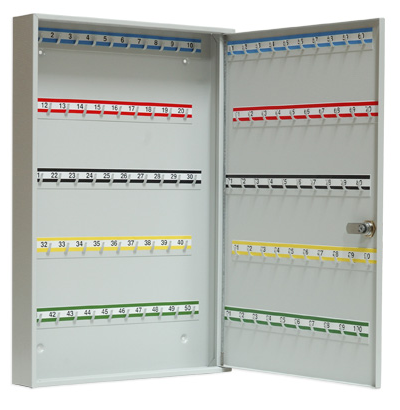 